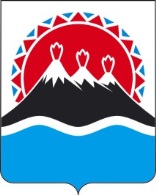 МИНИСТЕРСТВОСОЦИАЛЬНОГО БЛАГОПОЛУЧИЯ И СЕМЕЙНОЙ ПОЛИТИКИ КАМЧАТСКОГО КРАЯ(Министерство социального благополучия)_______________________________________________________________________________ПРИКАЗ[Дата регистрации] № [Номер документа]-п г. Петропавловск-КамчатскийО внесении изменений в приказ Министерства социального благополучия и семейной политики Камчатского края от 26.03.2021 
№ 423-п «Об утверждении Порядка выдачи удостоверения многодетной семьи»ПРИКАЗЫВАЮ:1. Внести в приказ Министерства социального благополучия и семейной политики Камчатского края от 26.03.2021 № 423-п «Об утверждении Порядка выдачи удостоверения многодетной семьи» следующие изменения:1) наименование приказа изложить в следующей редакции:«Об утверждении Порядке установления статуса многодетной семьи в Камчатском крае»;2) часть 1 изложить в следующей редакции:«1. Утвердить Порядок установления статуса многодетной семьи в Камчатском крае.»3) приложение изложить в редакции согласно приложению к настоящему приказу.2. Настоящий приказ вступает в силу через 10 дней после дня его официального опубликования и распространяется на правоотношения, возникшие с 01.04.2022.Приложение к приказу Министерства социального благополучия и семейной политики Камчатского краяот [Дата регистрации] № [Номер документа] -п«Приложение к приказу Министерства социального благополучия и семейной политики Камчатского краяот 26.03.2021 № 423-пПорядок установления статуса многодетной семьи в Камчатском крае1. Настоящий Порядок установления статуса многодетной семьи в Камчатском крае (далее – Порядок) разработан в целях реализации части 5 
статьи 3 Закона Камчатского края от 16.12.2009 № 352 «О мерах социальной поддержки многодетных семей в Камчатском крае» и определяет правила установления статуса многодетной семьи в Камчатском крае (далее – статус многодетной семьи) в беззаявительном порядке. Документом, подтверждающим статус многодетной семьи, является удостоверение многодетной семьи в Камчатском крае (далее – Удостоверение).2. Право на установление статуса многодетной семьи в беззаявительном порядке имеет многодетная семья, которая соответствует требованиям статьи 3 Закона Камчатского края от 16.12.2009 № 352 «О мерах социальной поддержки многодетных семей в Камчатском крае», за исключением семей, в которых оба родителя (единственный родитель), законные представители детей (законный представитель) являются беженцами.При рассмотрении вопроса об установление статуса многодетной семьи в беззаявительном порядке в составе семьи учитываются дети в возрасте до 18 лет и лица из числа указанных детей в возрасте от 18 лет до 21 года, если они являются инвалидами. 3. Решение об установление статуса многодетной семьи в беззаявительном порядке принимает краевое государственное казенное учреждение «Камчатский центр по выплате государственных и социальных пособий» и его филиалами (далее – КГКУ «Центр выплат») на основании сведений о рождении (усыновлении) третьего или последующего ребенка (детей) (далее – сведения о рождении), которые содержатся в Единой государственной информационной системе социального обеспечения (далее – ЕГИССО).Сведения о рождении из ЕГИССО выгружаются КГКУ «Центр выплат» ежедневно.4. На основании полученных из ЕГИССО сведений о рождении третьего или последующего ребенка (детей) КГКУ «Центр выплат» приступает к их обработке и с этой целью:1) запрашивает в органах федеральной налоговой службы посредством Федеральной государственной системы «Единая система межведомственного электронного взаимодействия» сведения о наличии у лица, родившего ребенка (усыновившего) третьего или последующего ребенка (детей) (далее – лицо, родившее ребенка,) других детей, из числа указанных в подпункте «б» пункта 1 и подпункте «б» пункта 2 части 2 статьи 3 Закона Камчатского края от 16.12.2009 № 352 «О мерах социальной поддержки многодетных семей в Камчатском крае» (далее – дети многодетной семьи), 2) проверяет по данным, имеющимся в КГКУ «Центр выплат», наличие (отсутствие) факта выдачи Удостоверения ранее на всех либо одного или нескольких членов данной многодетной семьи;3) запрашивает в рамках межведомственного информационного взаимодействия или посредством Федеральной государственной системы «Единая система межведомственного электронного взаимодействия» (далее – межведомственный запрос) следующие сведения:а) о паспортном досье гражданина Российской Федерации, находящееся в распоряжении органов внутренних дел;б) о месте жительства (пребывания), об убытии гражданина с места жительства (пребывания) в Камчатском крае, находящиеся в распоряжении органов регистрационного учета граждан или органов внутренних дел;в) о государственной регистрации перемены имени, отчества, фамилии, о заключении (расторжении) брака, об установлении отцовства, о государственной регистрации смерти, находящиеся в распоряжении органов записи актов гражданского состояния;г) о совместном проживании детей многодетной семьи с лицом, родившим (усыновившим)ребенка, и (или) его супругом находящиеся в распоряжении органов регистрационного учета граждан;д) об установлении опеки над ребенком (детьми) (передаче ребенка (детей) попечителям или в приемную семью), находящиеся в распоряжении органов опеки;е) о лишении (ограничении, восстановлении) родительских прав, сведения об отмене ограничения родительских прав, сведения об отобрании ребенка (детей) при непосредственной угрозе жизни или здоровью, находящиеся в распоряжении органов опеки;ж) об установлении инвалидности (для лиц, из числа детей, в возрасте 
от 18 лет до 21 года), находящиеся в федеральной государственной информационной системе «Федеральный реестр инвалидов»;з) о регистрации родителей (законных представителей) либо единственного родителя (законного представителя) и детей многодетной семьи в системе обязательного пенсионного страхования (СНИЛС), находящиеся в распоряжении Пенсионного фонда Российской Федерации;и) о детях, объявленных в соответствии с Гражданским кодексом Российской Федерации полностью дееспособными (эмансипированными), находящиеся в распоряжении органов опеки;к) о детях, находящихся на полном государственном обеспечении, находящиеся в распоряжении органов опеки;л) о детях, отбывающих наказание в местах лишения свободы по приговору суда, находящиеся в распоряжении органов внутренних дел.5. КГКУ «Центр выплат» направляет межведомственные запросы 
на 5 рабочий день со дня получения из ЕГИССО сведений о рождении. В случае, если в течение 5 рабочих дней со дня направления первоначального межведомственного запроса в КГКУ «Центр выплат» поступили ответы об отсутствии сведений, указанных в пунктах 1 и 3 части 4 настоящего Порядка, либо, что данные не найдены, КГКУ «Центр выплат» повторно запрашивает указанные сведения на 15 рабочий день со дня получения из ЕГИССО сведений о рождении.6. При поступлении, в период обработки сведений о рождении, заявления лица, родившего ребенка, или его супруга об установлении статуса многодетной семьи в порядке, предусмотренном Административным регламентом Министерства социального благополучия и семейной политики Камчатского края по предоставлению государственной услуги «Установление статуса многодетной семьи в Камчатском крае» (далее – Административный регламент, государственная услуга), утвержденным приказом Министерства социального благополучия и семейной политики Камчатского края от 30.09.2021 № 1480-п, работа со сведениями о рождении, полученными из ЕГИССО, продолжается, а представленные для получения государственной услуги документы, учитываются при определении соответствия семьи требованиям статьи 3 Закона Камчатского края от 16.12.2009 № 352 «О мерах социальной поддержки многодетных семей в Камчатском крае». В случае предоставления лицом, родившим ребенка, или его супругом документов, подтверждающих обучение детей в возрасте от 18 до 21 года в общеобразовательной организации, расположенной на территории Камчатского края, либо обучение по очной форме обучения в профессиональных образовательных организациях или в образовательных организациях высшего образования, расположенных на территории Российской Федерации, они учитываются в составе семьи.7. Основаниями для принятия решения о прекращении дальнейшей обработки поступивших сведений и невозможности установления статуса многодетной семьи в беззаявительном порядке являются:1) непоступления сведений (документов), подтверждающих соответствие семьи частям 2 и (или) 21 статьи 3 Закона Камчатского края от 16.12.2009 № 352 «О мерах социальной поддержки многодетных семей в Камчатском крае» в течение 20 рабочих дней со дня получения из ЕГИССО сведений о рождении;2) отсутствие сведений на одного либо нескольких детей в случае, если при этом в составе семьи остается менее трех детей, из числа указанных в подпункте «б» пункта 1 и подпункте «б» пункта 2 части 2 статьи 3 Закона Камчатского края от 16.12.2009 № 352 «О мерах социальной поддержки многодетных семей в Камчатском крае»;3)	выявление факта выдачи Удостоверения на всех либо одного или нескольких членов данной многодетной семьи в случае, если при этом в составе семьи остается менее трех детей, из числа указанных в подпункте «б» пункта 1 и подпункте «б» пункта 2 части 2 статьи 3 Закона Камчатского края от 16.12.2009 № 352 «О мерах социальной поддержки многодетных семей в Камчатском крае».Решение о прекращении дальнейшей обработки поступивших сведений принимается руководителем КГКУ «Центр выплат» либо лицом, уполномоченным приказом КГКУ «Центр выплат» (далее – руководитель), не позднее 23 рабочих дней со дня получения из ЕГИССО сведений о рождении.Вынесенное решение о прекращении дальнейшей обработки поступивших сведений не ограничивает право многодетной семьи установить статус многодетной семьи и получить Удостоверение в порядке, определенном Административным регламентом.8. В течение 1 рабочего дня со дня получения сведений, указанных в 
пункте 3 части 4 настоящего Порядка, специалист КГКУ «Центр выплат», ответственный за обработку сведений о рождении, формирует личное дело лица, родившего ребенка, готовит проект решения об установлении статуса многодетной семьи либо об отказе в установлении статуса многодетной семьи и направляет их руководителю для принятия решения.9. Руководитель в день поступления проекта решения о предоставлении либо об отказе в предоставлении государственной услуги рассматривает представленные документы и принимает решение об установлении, либо об отказе в установлении статуса многодетной семьи.В день подписания соответствующего решения, оно регистрируется в порядке делопроизводства с присвоением ему номера и даты10. В случае принятия решения об установлении статуса многодетной семьи специалист КГКУ «Центр выплат», ответственный за обработку сведений о рождении, в день принятия решения:1) заполняет бланк удостоверения и направляет его руководителю для подписания;2) формирует уведомление о принятом решении и направляет его по известному месту жительства (пребывания) в Камчатском крае лица, родившего ребенка, и (или) его супруга, совместно проживающих с детьми, с указанием места получения Удостоверения.11. Бланк Удостоверения заполняется на русском языке с использованием технических средств, а при их отсутствии – от руки с использованием черной пасты (чернил). При заполнении в бланк Удостоверения не вносятся сведения о:1) детях, находящихся на полном государственном обеспечении в образовательных организациях, медицинских организациях, организациях социального обслуживания;2) родителях (одном из них), которые лишены родительских прав либо ограничены в родительских правах в отношении всех детей, либо одного или нескольких детей в случае, если они при этом продолжают осуществлять родительские права в отношении менее чем трех детей, из числа указанных в подпункте «б» пункта 1 и подпункте «б» пункта 2 части 2 статьи 3 Закона Камчатского края от 16.12.2009 № 352 «О мерах социальной поддержки многодетных семей в Камчатском крае»;3) детях, отбывающих наказание в местах лишения свободы по приговору суда;4) детях, объявленных в соответствии с Гражданским кодексом Российской Федерации полностью дееспособными (эмансипированными);5) детях, вступивших в брак до достижения возраста 18 лет;6) из числа детей, в возрасте от 18 лет до 21 года, указанных в подпункте «б» пункта 1 и подпункте «б» пункта 2 части 2 и части 21 статьи 3 Закона Камчатского края от 16.12.2009 № 352 «О мерах социальной поддержки многодетных семей в Камчатском крае», вступивших в брак (расторгнувших ранее заключенный брак) и (или) имеющих ребенка (детей);7) лицах, указанных в части 21 статьи 3 Закона Камчатского края от 16.12.2009 № 352 «О мерах социальной поддержки многодетных семей в Камчатском крае», вступивших в брак (расторгнувших ранее заключенный брак) и (или) имеющих ребенка (детей);7) детях, которые находятся под опекой (попечительством) других граждан либо в другой приемной семье.12. Срок действия Удостоверения устанавливается:1) до даты достижения возраста 18 лет старшим из трех младших детей семьи;2) до даты окончания срока обучения в профессиональных образовательных организациях или в образовательных организациях высшего образования, расположенных на территории Российской Федерации, старшим из трех младших детей семьи, достигшим 18 лет, но не более чем до даты достижения данным ребенком возраста 21 года;3) до даты истечения срока группы инвалидности, установленной старшему из трех младших детей семьи, достигшему 18 лет, но не более чем до даты достижения данным ребенком возраста 21 года;4) до даты окончания срока проживания по месту пребывания в Камчатском крае лица, родившего ребенка, и членов его семьи, если данный срок истекает до наступления даты, предусмотренной пунктами 1 – 3, 5, 6 настоящей части;5) до даты достижения возраста 18 лет одним (обоими) из двух младших детей семьи, не являющимся(хся) инвалидом(и) и (или) не обучающимся(хся) в профессиональных образовательных организациях или в образовательных организациях высшего образования, расположенных на территории Российской Федерации, если исполнение его (их) совершеннолетия наступает до даты, предусмотренной пунктами 1 – 4, 6 настоящей части;6) до даты окончания срока, на который над ребенком (детьми) в возрасте до 18 лет установлена опека (попечительство) или ребенок (дети) передан (переданы) на воспитание в приемную семью, если данный срок наступает до даты, предусмотренной пунктами 1 – 5 настоящей части;7) по 31 декабря текущего календарного года, в случае, если лица из числа детей, указанных в подпункте «б» пункта 1 и подпункте «б» пункта 2 части 2 и части 21 статьи 3 Закона Камчатского края от 16.12.2009 № 352 «О мерах социальной поддержки многодетных семей в Камчатском крае», достигли возраста 18 лет в текущем календарном году и обучаются (обучались) в общеобразовательной организации, расположенной на территории Камчатского края, либо обучались по очной форме обучения в профессиональной образовательной организации, расположенной на территории Российской Федерации, и если данный срок наступает до даты, предусмотренной пунктами 1 – 6 настоящей части.13. Руководитель подписывает Удостоверение и заверяет печатью КГКУ «Центр выплат» либо его филиала в течение 1 рабочего дня со дня поступления к нему удостоверения.14. При получении подписанного руководителем и заверенного печатью КГКУ «Центр выплат» либо его филиала Удостоверения специалист, ответственный за предоставление государственной услуги, регистрирует Удостоверение с присвоением ему индивидуального номера, проставляет дату в Удостоверении и составляет реестр учета выдачи Удостоверений по форме согласно приложению 1 к настоящему Порядку в одном экземпляре (далее – Реестр). Реестр подписывается руководителем и заверяется печатью КГКУ «Центр выплат».15. Подписанное и заверенное печатью КГКУ «Центр выплат» либо его филиала удостоверение многодетной семьи в срок не позднее 2 рабочих дней со дня принятия решения направляется с реестром для выдачи лицу, родившему ребенка, в МФЦ или выдается в филиале КГКУ «Центр выплат» по месту жительства (пребывания) лица, родившего ребенка.16. При получении Удостоверения лицо, родившее ребенка, предоставляет в КГКУ «Центр выплат» заполненные заявления о согласии на обработку персональных данных своих и несовершеннолетних детей, а также от совершеннолетних членов многодетной семьи, которые внесены в Удостоверение, по форме согласно приложению 2 к настоящему Порядку, проставляет в Удостоверении свою подпись, а также расписывается в его получении в Реестре.При получении Удостоверения представителем лица, родившего ребенка, предоставляются в КГКУ «Центр выплат» заполненные заявления о согласии на обработку персональных данных членов многодетной семьи, которые внесены в Удостоверение, по форме согласно приложению 2 к настоящему Порядку, в Реестр вносятся паспортные данные представителя лица, родившего ребенка, а также реквизиты доверенности на получение Удостоверения, оформленной в порядке, установленном законодательством Российской Федерации. В этом случае в Реестре расписывается представитель лица, родившего ребенка, получивший оформленное Удостоверение.Реестр учета выдачи Удостоверений, а также документы, послужившие основанием для выдачи Удостоверения, хранятся в КГКУ «Центр выплат».17. После получения лицом, родившим ребенка, Удостоверения специалист КГКУ «Центр выплат», ответственный за выдачу Удостоверений, вносит сведения о нем в единый электронный реестр удостоверений многодетных семей в Камчатском крае.18. При принятии Министерством решения об отказе в выдаче Удостоверения в адрес КГКУ «Центр выплат» направляется уведомление об отказе в выдаче Удостоверения в беззаявительном порядке с указанием причин отказа. Одновременно с этим в КГКУ «Центр выплат» для архивного хранения возвращаются сведения (документы), полученные в порядке межведомственного информационного взаимодействия, и протокол Комиссии.19. Основаниями для отказа в выдаче Удостоверения в беззаявительном порядке являются:1) несоответствие семьи требованиям части 2 статьи 3 Закона Камчатского края от 16.12.2009 № 352 «О мерах социальной поддержки многодетных семей в Камчатском крае»;2) отсутствие сведений, подтверждающих проживание в Камчатском крае членов многодетной семьи;3) одинокий родитель (единственный родитель, оба родителя) лишен(ы) родительских прав либо ограничен(ы) в родительских правах в отношении всех детей, либо одного или нескольких детей в случае, если при этом в составе семьи остается менее трех детей, из числа указанных в подпункте «б» пункта 1 и подпункте «б» пункта 2 части 2 статьи 3 Закона Камчатского края от 16.12.2009 № 352 «О мерах социальной поддержки многодетных семей в Камчатском крае»;4) все дети либо один или несколько детей находятся на полном государственном обеспечении в образовательных организациях, медицинских организациях, организациях социального обслуживания, в случае, если при этом в составе семьи остается менее трех детей, из числа указанных в подпункте «б» пункта 1 и подпункте «б» пункта 2 части 2 статьи 3 Закона Камчатского края 
от 16.12.2009 № 352 «О мерах социальной поддержки многодетных семей в Камчатском крае»;5) все дети либо один или несколько детей отбывают наказание в местах лишения свободы по приговору суда, в случае, если при этом в составе семьи остается менее трех детей, из числа указанных в подпункте «б» пункта 1 и подпункте «б» пункта 2 части 2 статьи 3 Закона Камчатского края от 16.12.2009 № 352 «О мерах социальной поддержки многодетных семей в Камчатском крае»;6) все дети либо один или несколько детей объявлены в соответствии с Гражданским кодексом Российской Федерации полностью дееспособными (эмансипированными), в случае, если при этом в составе семьи остается менее трех детей, из числа указанных в подпункте «б» пункта 1 и подпункте «б» пункта 2 части 2 статьи 3 Закона Камчатского края от 16.12.2009 № 352 «О мерах социальной поддержки многодетных семей в Камчатском крае»;7) все дети либо один или несколько детей вступили в брак до достижения возраста 18 лет, в случае, если при этом в составе семьи остается менее трех детей, из числа указанных в подпункте «б» пункта 1 и подпункте «б» пункта 2 части 2 статьи 3 Закона Камчатского края от 16.12.2009 № 352 «О мерах социальной поддержки многодетных семей в Камчатском крае»;8) лица из числа детей, в возрасте от 18 лет до 21 года, являющиеся инвалидами, вступили в брак (расторгли ранее заключенный брак) и (или) имеют ребенка (детей), в случае, если при этом в составе семьи остается менее трех детей, из числа указанных в подпункте «б» пункта 1 и подпункте «б» пункта 2 части 2 статьи 3 Закона Камчатского края от 16.12.2009 № 352 «О мерах социальной поддержки многодетных семей в Камчатском крае».20. Вынесенное решение об отказе в выдаче Удостоверения в беззаявительном порядке не ограничивает право многодетной семьи получить Удостоверение в порядке, определенном Административным регламентом.Приложение 1к Порядку установления статуса многодетной семьи в Камчатском краеФорма реестраРЕЕСТРУЧЕТА ВЫДАЧИ УДОСТОВЕРЕНИЙ МНОГОДЕТНОЙ СЕМЬИ Руководитель либо уполномоченное лицоКГКУ «Центр выплат»                                         _________________________________  Ф.И.О.               МП                                                                                (подпись)Исп., Ф.И.О., телефонПриложение 2к Порядку установления статуса многодетной семьи в Камчатском краеФормы заявлений Руководителю КГКУ «Камчатский центр по выплате государственных и социальных пособий»Заявлениео согласии на обработку персональных данныхЯ, ___________________________________________________________________________,(фамилия, имя, отчество)дата рождения ___________________________.                                                 (число, месяц, год)В соответствии со ст. 9 Федерального закона от 27.07.2006 № 152-ФЗ 
«О персональных данных» даю согласие КГКУ «Центр выплат» на осуществление действий с моими персональными данными и персональными данными несовершеннолетних членов моей семьи, включая сбор, систематизацию, накопление, хранение, уточнение (обновление, изменение), использование, распространение (передачу, ознакомление, предоставление доступа), обезличивание, блокирование, уничтожение в документальной, электронной, устной форме в целях предоставления государственных услуг по предоставлению мер социальной поддержки, предусмотренных законодательством Российской Федерации и Камчатского края Настоящее согласие действует с даты начала обработки персональных данных в целях выдачи мне удостоверения многодетной семьи до момента достижения цели обработки персональных данных или eго отзыва. Мне разъяснено, что настоящее согласие может быть отозвано путем подачи письменного заявления.Я ознакомлен (а) с тем, что в случае отзыва настоящего согласия КГКУ «Центр выплат» и его филиалы вправе продолжить обработку персональных данных без моего согласия при наличии оснований, указанных в пунктах 2-11 части 1 статьи 6, части 2 статьи 10 и части 2 статьи 11 Федерального закона 
от 27.07.2006 № 152-ФЗ «О персональных данных».«____»_____________20__г.                                                            ______________________                                                                                                                                          (подпись)Руководителю КГКУ «Камчатский центр по выплате государственных и социальных пособийЗаявлениео согласии на обработку персональных данныхЯ, ___________________________________________________________________________,(фамилия, имя, отчество)дата рождения ___________________________.                                                    (число, месяц, год)В соответствии со ст. 9 Федерального закона от 27.07.2006 № 152-ФЗ 
«О персональных данных» даю согласие КГКУ «Центр выплат» на осуществление действий с моими персональными данными, включая сбор, систематизацию, накопление, хранение, уточнение (обновление, изменение), использование, распространение (передачу, ознакомление, предоставление доступа), обезличивание, блокирование, уничтожение в документальной, электронной, устной форме в целях предоставления государственных услуг по предоставлению мер социальной поддержки, предусмотренных законодательством Российской Федерации и Камчатского края____________________________________________________________________.(указать Ф.И.О. получателя удостоверения)Настоящее согласие действует с даты начала обработки моих персональных данных в целях выдачи удостоверения многодетной семьи до момента достижения цели обработки персональных данных или eго отзыва. Мне разъяснено, что настоящее согласие может быть отозвано путем подачи письменного заявления.Я ознакомлен (а) с тем, что в случае отзыва настоящего согласия КГКУ «Центр выплат» и его филиалы вправе продолжить обработку персональных данных без моего согласия при наличии оснований, указанных в пунктах 2-11 части 1 статьи 6, части 2 статьи 10 и части 2 статьи 11 Федерального закона 
от 27.07.2006 № 152-ФЗ «О персональных данных».«____»_____________20__г.                                                            ______________________                                                                                                                              (подпись)Министр социального благополучия и семейной политики Камчатского края[горизонтальный штамп подписи 1]А.С. ФёдороваNп/пФамилия, имя, отчествоДанные документа, удостоверяющего личностьАдрес места жительства (пребывания) (населенный пункт, улица, дом, квартира)Номер и дата удостоверения Личная подпись гражданина и дата получения удостоверения